	Vadovaudamasi Lietuvos Respublikos vietos savivaldos įstatymo 16 straipsnio 2 dalies 6 punktu, 18 straipsnio 1 dalimi, Lietuvos Respublikos valstybei ir savivaldybėms priklausančių akcijų privatizavimo įstatymo 6 straipsnio 3 punktu, Pagėgių savivaldybės taryba nusprendžia:	1. Patvirtinti Pagėgių savivaldybės privatizavimo komisijos nuostatus (pridedama).  	2. Pripažinti netekusiu galios Pagėgių savivaldybės tarybos 2014 m. spalio 23 d. sprendimą Nr. T-166 ,,Dėl Pagėgių savivaldybės privatizavimo komisijos sudėties, komisijos darbo nuostatų ir privatizavimo fondo lėšų naudojimo tvarkos patvirtinimo“ su visais pakeitimais ir papildymais.  	3. Sprendimą paskelbti Teisės aktų registre ir Pagėgių savivaldybės interneto svetainėje www.pagegiai.lt.               Šis sprendimas gali būti skundžiamas Regionų apygardos administracinio teismo Klaipėdos rūmams (Galinio Pylimo g. 9, 91230 Klaipėda) Lietuvos Respublikos administracinių bylų teisenos įstatymo nustatyta tvarka per 1 (vieną) mėnesį nuo sprendimo paskelbimo dienos. SUDERINTA:Administracijos direktorė                                                                                   Jūratė Mažutienė Dokumentų valdymo ir teisės skyriaus vyriausiasis specialistas                       Valdas Vytuvis Civilinės metrikacijos ir viešosios tvarkos skyriaus vyriausioji specialistė − kalbos ir archyvo tvarkytoja                                        Laimutė Mickevičienė Parengė Laimutė Šegždienė,Turto ir ūkio skyriaus vedėjo pavaduotojaPATVIRTINTAPagėgių savivaldybės tarybos 2019 m. liepos 25 d. sprendimo Nr. PAGĖGIŲ SAVIVALDYBĖS PRIVATIZAVIMO KOMISIJOS NUOSTATAII SKYRIUSBENDROSIOS NUOSTATOS1. Pagėgių savivaldybės privatizavimo komisijos nuostatai nustato Pagėgių savivaldybės privatizavimo komisijos (toliau – Komisija) sudarymą, jos veiklos organizavimą, funkcijas, narių teises ir pareigas, sprendimų priėmimo ir jų įforminimo tvarką, atsakomybę ir atskaitingumą.2. Komisija sudaroma privatizavimo priežiūrai ir Lietuvos Respublikos valstybei ir savivaldybėms priklausančių akcijų privatizavimo įstatymo nustatytiems uždaviniams įgyvendinti. Komisija savo veikloje vadovaujasi Lietuvos Respublikos Konstitucija, Lietuvos Respublikos valstybei ir savivaldybėms priklausančių akcijų privatizavimo įstatymu, kitais Lietuvos Respublikos įstatymais, Lietuvos Respublikos Vyriausybės nutarimais, Pagėgių savivaldybės tarybos veiklos reglamentu (toliau – Reglamentas), kitais teisės aktais ir šiais nuostatais. 3. Komisija savo sprendimus priima laikydamasi nešališkumo, objektyvumo, lygiateisiškumo ir nediskriminavimo principų. Priimdama sprendimus Komisija yra savarankiška ir turi teisę atsisakyti vykdyti teisės aktų reikalavimų neatitinkantį pavedimą. 4. Komisija atskaitinga Pagėgių savivaldybės (toliau – Savivaldybė) tarybai. Komisijos pirmininkas Komisijos veiklos ataskaitą, apsvarstytą Komisijoje, privalo pateikti Savivaldybės tarybai ne rečiau kaip kartą per metus.II SKYRIUSKOMISIJOS SUDARYMAS IR VEIKLOS ORGANIZAVIMAS 5. Komisija sudaroma Savivaldybės tarybos kadencijos laikui iš ne mažiau kaip 7 narių. Ne mažiau kaip 2 narių kandidatūras teikia ir atšaukia Savivaldybės tarybos opozicinės frakcijos, jeigu tokios yra. Komisijos nariai skiriami ir atšaukiami Savivaldybės tarybos sprendimu. Komisijos pirmininkas skiriamas Savivaldybės tarybos sprendimu. Komisijos pirmininko pavaduotojas išrenkamas per pirmąjį Komisijos posėdį 2/3 visų posėdyje dalyvaujančių Komisijos narių balsais.6. Komisijos veiklos forma yra posėdžiai. Komisijos posėdžius organizuoja ir jiems vadovauja Komisijos pirmininkas. Jei Komisijos pirmininkas negali dalyvauti posėdyje, posėdžiui pirmininkauja ir šiuose nuostatuose Komisijos pirmininkui priskirtas funkcijas atlieka Komisijos pirmininko pavaduotojas. Jeigu Komisijos pirmininkas ir jo pavaduotojas negali dalyvauti Komisijos posėdyje, posėdžio pirmininką Komisijos nariai išrenka iš posėdyje dalyvaujančių Komisijos narių.7. Komisijos pirmininku renkamas Savivaldybės tarybos narys, jis turi būti nepriekaištingos reputacijos, kaip ji yra apibrėžta Lietuvos Respublikos vietos savivaldos įstatyme, ir įstatymų nustatyta tvarka per pastaruosius 3 metus neturi būti pripažintas šiurkščiai pažeidusiu Lietuvos Respublikos viešųjų ir privačiųjų interesų derinimo valstybinėje tarnyboje įstatymą. Komisijos pirmininkas netenka savo įgaliojimų prieš terminą Savivaldybės mero siūlymu Savivaldybės tarybos sprendimu, jeigu jis pripažįstamas šiurkščiai pažeidusiu Lietuvos Respublikos viešųjų ir privačių interesų derinimo valstybinėje tarnyboje įstatymą arba neatitinkančiu nustatytų nepriekaištingos reputacijos reikalavimų. 8. Komisijos pirmininkas ir pavaduotojas turi teisę atsistatydinti iš pareigų savo noru. 9. Komisijos posėdžiai yra uždari, balsavimas juose Komisijos sprendimu gali būti slaptas.10. Komisijos pirmininkas sudaro posėdžio darbotvarkę ir ne vėliau kaip prieš dvi darbo dienas iki posėdžio supažindina su ja Komisijos narius (gali būti pateikiama el. paštu). Privatizavimo sandorių projektų ir vertinimo ataskaitų kopijos Komisijos nariams atskirai nėra teikiamos, tačiau sudaroma galimybė su jomis susipažinti. Privatizavimo objektų privatizavimo programų projektus rengia ir medžiagą Komisijos posėdžiams teikia Savivaldybės administracija.11. Visi Komisijos posėdžiai yra protokoluojami. Posėdžio protokolą pasirašo Komisijos (posėdžio) pirmininkas ir sekretorius. Komisijos sekretoriumi renkamas vienas iš Komisijos narių. Sekretorius tvarko ir saugo posėdžių protokolus ir kitus su Komisijos veikla susijusius dokumentus.12. Komisijos sprendimai priimami 2/3 visų posėdyje dalyvaujančių Komisijos narių balsais. Komisijos posėdis yra teisėtas, jeigu jame dalyvauja ne mažiau kaip pusė komisijos narių, įskaitant ir komisijos narius, balsuojančius raštu. Komisijos narys, negalintis dalyvauti Komisijos posėdyje, bet susipažinęs su darbotvarke ir posėdžio medžiaga, turi teisę balsuoti raštu (elektroniniu paštu). Komisijos nario balsavimas raštu įskaitomas į posėdžio kvorumą, taip pat į balsavimo rezultatus.III SKYRIUSKOMISIJOS FUNKCIJOS13. Komisija atlieka šias funkcijas:13.1. priima sprendimą dėl pritarimo (nepritarimo) privatizavimo objektų privatizavimo programų projektams; 13.2. priima sprendimą dėl pritarimo (nepritarimo) privatizavimo sandorių projektams, išskyrus reguliuojamoje rinkoje sudarytus privatizavimo sandorius;13.3. Lietuvos Respublikos valstybei ir savivaldybėms priklausančių akcijų privatizavimo įstatymo numatytais atvejais priima sprendimą dėl privatizavimo objekto privatizavimo programos sustabdymo ir (ar) pripažinimo, kad ši programa baigta;13.4. atlieka ir kitas įstatymų nustatytas funkcijas.IV SKYRIUSKOMISIJOS TEISĖS IR PAREIGOS14. Vykdydama jai pavestas funkcijas, Komisija turi teisę gauti iš Savivaldybės administracijos  padalinių, Savivaldybei pavaldžių institucijų ir privatizavimo objektų valdytojų informaciją, būtiną Komisijos funkcijoms atlikti.15. Komisija turi teisę kviesti dalyvauti posėdžiuose Savivaldybės tarybos narius, Savivaldybės administracijos valstybės tarnautojus ir darbuotojus, Savivaldybės įmonių ir įstaigų vadovus ir kitus asmenis.16. Komisija turi teisę kreiptis į Lietuvos Respublikos teisėsaugos institucijas, kad būtų ištirti ir teisiškai įvertinti privatizavimo proceso pažeidimai.17. Komisijos nariai ir sekretorius turi raštu įsipareigoti saugoti konfidencialią informaciją ir neturi teisės atskleisti su Komisijos veikla susijusios informacijos, jeigu jos atskleidimas prieštarauja galiojantiems teisės aktams. 18. Komisijos narys privalo dalyvauti posėdžiuose, o jeigu negali dalyvauti, apie tai turi pranešti Komisijos pirmininkui ar sekretoriui telefonu ar elektroniniu paštu.19. Komisijos narys neturi teisės balsuoti svarstomu klausimu, jei jis ar jo artimi asmenys (tėvai (įtėviai), vaikai (įvaikiai), broliai (įbroliai), seserys (įseserės), seneliai, vaikaičiai, sutuoktinis, sugyventinis, partneris, kai partnerystė įregistruota įstatymų nustatyta tvarka, taip pat sutuoktinio, sugyventinio, partnerio, kai partnerystė įregistruota įstatymų nustatyta tvarka, vaikai, vaikų, brolių, seserų, vaikaičių sutuoktiniai, sugyventiniai, partneriai, kai partnerystė įregistruota įstatymų nustatyta tvarka) yra asmeniškai suinteresuoti sprendimo rezultatais. Apie tai, kad yra suinteresuotas svarstomu klausimu, Komisijos narys privalo informuoti Komisijos posėdžio dalyvius.20. Vykdydama funkcijas, Komisija privalo laikytis privatizavimo procesą reglamentuojančių teisės aktų reikalavimų ir šių nuostatų.V SKYRIUS BAIGIAMOSIOS NUOSTATOS21. Komisija atsako už tinkamą privatizavimo priežiūrą ir šiuose nuostatuose nustatytų funkcijų vykdymą Lietuvos Respublikos įstatymų nustatyta tvarka. Pagėgių savivaldybėsPrivatizavimo komisijos nuostatųpriedas(Pasižadėjimo neatskleisti duomenų ir konfidencialios informacijos forma)PASIŽADĖJIMAS NEATSKLEISTI DUOMENŲ IR KONFIDENCIALIOS INFORMACIJOS________(data)Pagėgiai(sudarymo vieta)Aš, _______________________________________________________________, (vardas ir pavardė)Pasižadusaugoti konfidencialią informaciją ir neatskleisti su Komisijos veikla susijusios informacijos, jeigu jos atskleidimas prieštarauja galiojantiems teisės aktams. Pagėgių savivaldybės tarybos                   veiklos reglamento                                                                                                        2 priedas                                                                                             SPRENDIMO PROJEKTO „dėl PAGĖGIŲ SAVIVALDYBĖS PRIVATIZAVIMO KOMISIJOS NUOSTATŲ PATVIRTINIMO“AIŠKINAMASIS RAŠTAS                                                                                          2019-07-12       	1. Parengto projekto tikslai ir uždaviniai: patvirtinti Pagėgių savivaldybės privatizavimo komisijos nuostatus, nustatyti jos veiklą, komisijos narių teises ir pareigas.           2. Kaip šiuo metu yra sureguliuoti projekte aptarti klausimai:  2014 m. pasikeitus privatizavimo įstatymo reikalavimams, privatizuojami bus tik akcijų paketai, o nekilnojamasis turtas bus parduodamas Valstybės ir savivaldybių nekilnojamųjų daiktų pardavimas viešo aukciono būdu nustatyta tvarka.          3. Kokių teigiamų rezultatų laukiama:  bus priimti sprendimai dėl pritarimo ar nepritarimo (sustabdymo) privatizavimo objektų privatizavimo programų projektams.                      4. Galimos neigiamos priimto projekto pasekmės ir kokių priemonių reikėtų imtis, kad tokių pasekmių būtų išvengta:  priėmus sprendimą neigiamų pasekmių nenumatoma.     	5. Kokius galiojančius aktus (tarybos, mero, savivaldybės administracijos direktoriaus)reikėtų pakeisti ir panaikinti, priėmus sprendimą pagal teikiamą projektą.            	6. Jeigu priimtam sprendimui reikės kito tarybos sprendimo, mero potvarkio ar administracijos direktoriaus įsakymo, kas ir kada juos turėtų parengti: Pagėgių savivaldybės administracijos Turto ir ūkio skyrius.    	7. Ar reikalinga atlikti sprendimo projekto antikorupcinį vertinimą: nereikalinga.   	 8. Sprendimo vykdytojai ir įvykdymo terminai, lėšų, reikalingų sprendimui įgyvendinti, poreikis (jeigu tai numatoma – derinti su Finansų skyriumi): Papildomų lėšų sprendimui įgyvendinti nereikės.    	9. Projekto rengimo metu gauti specialistų vertinimai ir išvados, ekonominiai apskaičiavimai (sąmatos)  ir konkretūs finansavimo šaltiniai: nėra.    	10. Projekto rengėjas ar rengėjų grupė. Turto ir ūkio skyriaus vedėjo pavaduotoja Laimutė Šegždienė, tel. 8 441 70 410.  	11. Kiti, rengėjo nuomone,  reikalingi pagrindimai ir paaiškinimai: projektas parengtas vadovaujantis Lietuvos Respublikos valstybei ir savivaldybėms priklausančių akcijų privatizavimo įstatymu. Turto ir ūkio skyriaus vedėjo pavaduotoja                                                         Laimutė ŠegždienėPagėgių savivaldybės tarybasprendimasdėl PAGĖGIŲ SAVIVALDYBĖS PRIVATIZAVIMO KOMISIJOS SUDĖTIES, KOMISIJOS DARBO NUOSTATŲ IR PRIVATIZAVIMO FONDO LĖŠŲ NAUDOJIMO TVARKOS PATVIRTINIMO2014 m. spalio 23 d. Nr. T-166PagėgiaiVadovaudamasi Lietuvos Respublikos vietos savivaldos įstatymo 16 straipsnio 2 dalies 6 punktu, 18 straipsnio 1 dalimi, Lietuvos Respublikos valstybei ir savivaldybėms priklausančių akcijų privatizavimo įstatymo 6 straipsnio 1 ir 2 dalimis, Pagėgių savivaldybės taryban u s p r e n d ž i a:1. Sudaryti tokios sudėties Savivaldybės privatizavimo komisiją:1.1. Sigitas Stonys – Savivaldybės tarybos narys, komisijos pirmininkas; 1.2. Petras Ubartas − Savivaldybės tarybos narys, komisijos narys;1.3.  Romualdas Jarusevičius − Savivaldybės tarybos narys, komisijos narys; 1.4. Laimutė Šegždienė – Turto valdymo skyriaus vedėja, komisijos narė;1.5. Zita Stanišauskienė – Buhalterinės apskaitos skyriaus vedėja, komisijos narė;1.6. Viktorija Vilemienė – Bendrojo ir juridinio skyriaus vyriausioji specialistė, komisijos narė;1.7. Algirdas Uselis – Žemės ūkio skyriaus vedėjas, komisijos narys.2. Patvirtinti Savivaldybės privatizavimo komisijos nuostatus (pridedama).3. Patvirtinti Savivaldybės privatizavimo fondo lėšų naudojimo tvarkos aprašą (pridedama).4. Pripažinti netekus galios Pagėgių savivaldybės tarybos 2011 m. balandžio 28 d. sprendimą Nr. T-24 „Dėl Pagėgių savivaldybės privatizavimo komisijos sudėties, komisijos darbo nuostatų ir privatizavimo fondo lėšų naudojimo tvarkos patvirtinimo“ su vėlesniais pakeitimais. 5. Apie sprendimo priėmimą paskelbti laikraštyje „Šilokarčema“, o visą sprendimą − Teisės aktų registre ir Pagėgių savivaldybės interneto svetainėje  www.pagegiai.lt . Šis sprendimas gali būti skundžiamas Lietuvos Respublikos administracinių bylų teisenos įstatymo nustatyta tvarka.Savivaldybės meras				Virginijus KomskisPATVIRTINTA Pagėgių savivaldybės tarybos 2014 m. spalio 23 d.sprendimu Nr. T- 166SAVIVALDYBĖS PRIVATIZAVIMO KOMISIJOS NUOSTATAI BENDROJI DALIS 1. Šie nuostatai reglamentuoja Lietuvos Respublikos valstybei ir savivaldybėms priklausančių akcijų privatizavimo įstatyme nurodytos Privatizavimo komisijos veiklą. 2. Šiuose nuostatuose sąvokos vartojamos taip, kaip nurodyta Lietuvos Respublikos valstybei ir savivaldybėms priklausančių akcijų privatizavimo įstatyme. 3. Privatizavimo komisija yra Pagėgių savivaldybės tarybai atskaitinga (atsiskaito raštu ne rečiau kaip kartą per metus) privatizavimo priežiūrai įsteigta savivaldybės institucija. Privatizavimo komisija neturi juridinio asmens teisių. 4. Privatizavimo komisija savo veikloje vadovaujasi Lietuvos Respublikos Konstitucija, Lietuvos Respublikos valstybei ir savivaldybėms priklausančių akcijų privatizavimo įstatymu, kitais įstatymais, Lietuvos Respublikos Vyriausybės nutarimais ir šiais nuostatais. PRIVATIZAVIMO KOMISIJOS KOMPETENCIJA 5. Privatizavimo komisijos funkcijos:5.1. pritarti objektų privatizavimo programų projektams arba jiems nepritarti; 5.2. pritarti privatizavimo sandorių projektams arba jiems nepritarti, išskyrus vertybinių popierių biržose sudarytus privatizavimo sandorius. Privatizavimo komisija turi teisę susipažinti su visa dokumentacija, kurią turi privatizavimo objekto valdytojai, įskaitant ir potencialių pirkėjų konkursinius pasiūlymus; 5.3. priima sprendimą dėl pritarimo (nepritarimo) privatizavimo sandorių projektams, išskyrus reguliuojamoje rinkoje sudarytus privatizavimo sandorius;5.4. pritarti strateginių investitorių sąrašo projektui arba jam nepritarti; 5.5. sustabdyti objekto privatizavimo programos vykdymą ir (ar) pripažinti, kad ši privatizavimo programa baigta, jeigu įmonei Lietuvos Respublikos įmonių bankroto įstatymo nustatyta tvarka iškelta bankroto byla arba įmonė Lietuvos Respublikos akcinių bendrovių įstatymo nustatyta tvarka likviduojama, arba jeigu dėl stichinės ar panašios nelaimės privatizavimo objektas neišlieka, ar daugiau kaip 1/3 pasikeičia jo fizinės savybės, taip pat jeigu bent vieną kartą Lietuvos Respublikos valstybės ir savivaldybės turto privatizavimo įstatymo nustatyta tvarka paskelbta objekto privatizavimo programa, tačiau per objekto privatizavimo programoje nustatytus terminus jis nebuvo parduotas; Privatizavimo objektas iš Vyriausybės patvirtinto privatizavimo objektų sąrašo gali būti išbrauktas, jo privatizavimo programa gali būti sustabdyta ir (ar) pripažįstama pasibaigusia, jeigu įmonei Lietuvos Respublikos įmonių bankroto įstatymo nustatyta tvarka yra iškelta bankroto byla ar įmonė Lietuvos Respublikos akcinių bendrovių įstatymo (toliau – Akcinių bendrovių įstatymas) nustatyta tvarka yra likviduojama, taip pat jeigu bent vieną kartą šio įstatymo nustatyta tvarka buvo paskelbta privatizavimo objekto privatizavimo programa, tačiau per privatizavimo objekto privatizavimo programoje nustatytą laiką šis objektas nebuvo parduotas arba privatizavimo objektas buvo įtrauktas į privatizuojamo objektų sąrašą pažeidžiant įstatymus. Privatizavimo objektas iš privatizavimo objektų sąrašo taip pat gali būti išbrauktas, jeigu jis yra reikalingas ar valstybės, ar savivaldybių, ar visuomenės reikmėms tenkinti arba kai Vyriausybė nepritaria privatizavimo programos ar privatizavimo sandorio projektui. Privatizavimo objektas iš privatizavimo objektų sąrašo išbraukiamas, jeigu savivaldybės taryba yra priėmusi sprendimą dėl privatizavimo objekto, nuosavybės teise priklausančio tai savivaldybei, išbraukimo, kai yra šiame įstatyme nurodytos sąlygos. Privatizuotas objektas iš privatizavimo objektų sąrašo taip pat išbraukiamas, kai pirkėjas sumoka visą kainą ir įvykdo kitus privatizavimo sandoryje numatytus įsipareigojimus;5.6. priima sprendimą dėl pritarimo (nepritarimo) valstybei (savivaldybei) nuosavybės teise priklausančių akcijų paketų, kurie pagal sutartį perduoti privatizuoti centralizuotai valdomo valstybės turto valdytojui ir kurie visuotiniame akcininkų susirinkime suteikia mažiau kaip 1/4 balsų, pardavimui, kai Lietuvos Respublikos vertybinių popierių įstatymo (toliau – Vertybinių popierių įstatymas) nustatyta tvarka yra pateiktas privalomas oficialus pasiūlymas pirkti šį akcijų paketą;5.7. priima sprendimą dėl pritarimo (nepritarimo) reikalavimui, kad būtų nupirkti valstybei (savivaldybei) nuosavybės teise priklausantys akcijų paketai, kurie pagal sutartį perduoti privatizuoti centralizuotai valdomo valstybės turto valdytojui ir kurie suteikia mažiau kaip 1/20 visų balsų, kai Vertybinių popierių įstatymo nustatytais atvejais ir tvarka privalomai perkamos akcijos;5.8. iš savivaldybės vykdomosios institucijos bei privatizavimo objekto valdytojo neatlygintinai gauti informaciją, kuria šios institucijos ir privatizavimo objekto valdytojas disponuoja pagal įstatymus ir kuri būtina Privatizavimo komisijos funkcijoms atlikti; 5.9. kreiptis (prireikus) į Lietuvos Respublikos teisėsaugos institucijas, kad būtų ištirti ir teisiškai įvertinti privatizavimo proceso pažeidimai; 5.10. įpareigoti Pagėgių savivaldybės administraciją atlikti jai pateiktų dokumentų papildomą ekspertizę. Privatizavimo dokumentų ekspertizei Privatizavimo komisija turi teisę deleguoti savo atstovą ar atstovus; 5.11. kitas teisės aktų nustatytas teises. 6. Jeigu Privatizavimo komisija nepritarė privatizavimo programos projektui, privatizavimo sandorio projektui, strateginių investuotojų sąrašo projektui, sustabdė objekto privatizavimo programos vykdymą, Savivaldybės administracija turi teisę sprendimų projektus teikti svarstyti Pagėgių savivaldybės tarybai, kurios sprendimas yra galutinis. PRIVATIZAVIMO KOMISIJOS SKYRIMAS IR JOS DARBO ORGANIZAVIMAS 7. Privatizavimo komisija sudaroma iš  7 narių, iš kurių ne mažiau kaip 2 narius teikia ir atšaukia savivaldybės tarybos opozicinės frakcijos, jeigu tokios yra. Privatizavimo komisijos sudėtį, pirmininką ir jos nuostatus tvirtina Pagėgių savivaldybės taryba. 8. Privatizavimo komisijos posėdžius organizuoja ir jiems vadovauja Privatizavimo komisijos pirmininkas, o jo nesant – pirmininko paskirtas komisijos narys. Jeigu Privatizavimo komisijos pirmininkas ar jo paskirtas komisijos narys negali atvykti į Privatizavimo komisijos posėdį, posėdžiui turi teisę vadovauti pačios komisijos išrinktas posėdyje dalyvaujantis narys. Privatizavimo komisijos posėdžiai yra uždari. Privatizavimo komisijos posėdžiuose turi teisę dalyvauti Privatizavimo komisijos kviesti asmenys. 9. Apie rengiamą Privatizavimo komisijos posėdį ne vėliau kaip prieš 2 darbo dienas turi būti informuoti visi šios komisijos nariai. 10. Privatizavimo komisijos posėdis įvyksta, jeigu jame dalyvauja ne mažiau kaip pusė komisijos narių. Privatizavimo komisijos sprendimas yra priimtas, jeigu už jį balsavo ne mažiau kaip 2/3 visų posėdyje dalyvavusių komisijos narių. Balsams pasiskirsčius po lygiai, sprendimą lemia posėdžio pirmininko balsas. 11. Privatizavimo komisijos pirmininkui arba ne mažiau kaip 3 komisijos nariams pareikalavus, dėl svarstomo klausimo gali būti balsuojama slaptai. 12. Privatizavimo komisijos narys neturi teisės balsuoti dėl svarstomo klausimo, jeigu jis ar jo šeimos nariai (tėvai (įtėviai), vaikai (įvaikiai), broliai (įbroliai), seserys (įseserės), seneliai, vaikaičiai, sutuoktinis, sugyventinis, partneris, kai partnerystė įregistruota įstatymų nustatyta tvarka, taip pat sutuoktinio, sugyventinio, partnerio, kai partnerystė įregistruota įstatymų nustatyta tvarka, vaikai, vaikų, brolių, seserų, vaikaičių sutuoktiniai, sugyventiniai, partneriai, kai partnerystė įregistruota įstatymų nustatyta tvarka) yra asmeniškai suinteresuoti sprendimo rezultatais. Apie tai, kad yra suinteresuotas svarstomu klausimu, komisijos narys privalo informuoti posėdžio dalyvius. 13. Privatizavimo komisijos narys turi teisę balsuoti raštu. Privatizavimo komisijos nario balsavimas raštu įskaitomas į posėdžio kvorumą ir balsavimo rezultatus. 14. Visi Privatizavimo komisijos nariai, pirmininkas ir posėdžių sekretorius turi raštu įsipareigoti saugoti konfidencialią informaciją. 15. Visi Privatizavimo komisijos posėdžiai protokoluojami. Komisijos nario reikalavimu asmeniška jo nuomonė svarstomu klausimu turi būti įrašyta posėdžio protokole. Kiekvieno posėdžio protokolą pasirašo posėdžio pirmininkas ir sekretorė. 16. Privatizavimo komisija per žiniasklaidos priemones turi teisę skelbti, jos nuomone, reikalingą informaciją. 17. Privatizavimo komisijos posėdžiai rengiami pagal poreikį.PATVIRTINTAPagėgių savivaldybės tarybos2014 m. spalio 23 d.sprendimu Nr. T- 166SAVIVALDYBĖS PRIVATIZAVIMO FONDO LĖŠŲ NAUDOJIMO TVARKOS APRAŠASI. BENDROSIOS NUOSTATOS1. Šis tvarkos aprašas nustato lėšų, pervestų į Pagėgių savivaldybės privatizavimo fondo sąskaitą už privatizuojamą pagal Lietuvos Respublikos valstybei ir savivaldybėms priklausančių akcijų  privatizavimo įstatymą savivaldybei nuosavybės teise priklausantį turtą, kaupimą ir naudojimą.        2. Privatizavimo fondą steigia, lėšų naudojimo sąmatą tvirtina Pagėgių savivaldybės taryba (toliau – Savivaldybės taryba).       3. Privatizavimo fondo lėšas sąmatoje nurodytiems tikslams naudoja Pagėgių savivaldybės administracija (toliau – Savivaldybės administracija). II. PRIVATIZAVIMO FONDO LĖŠOS4. Privatizavimo fondo lėšos yra:4.1. pajamos, gautos iš privatizavimo;    4.2. kitos pajamos ir įplaukos. 5. Privatizavimo fondo lėšos laikomos specialioje Savivaldybės administracijos sąskaitoje.III. PRIVATIZAVIMO FONDO LĖŠŲ NAUDOJIMAS IR FONDO LIKVIDAVIMAS6. Privatizavimo fondo lėšos naudojamos:   6.1. privatizavimo objektų parengimui privatizuoti pagal Lietuvos Respublikos valstybei ir savivaldybėms priklausančių akcijų  privatizavimo įstatymą ir Lietuvos Respublikos Vyriausybės nustatyta tvarka;     6.2. privatizavimo objektams reklamuoti spaudoje, leidinių turto privatizavimo klausimais prenumeratai apmokėti, pardavimo dokumentams rengti;6.3. Savivaldybės turto vertinimo ir ekspertų paslaugoms apmokėti;6.4. Savivaldybės turto kadastriniams matavimams, teisinei registracijai, žemės sklypų valdymo teisės įregistravimui;6.5. Savivaldybės gyvenamųjų patalpų remontui;6.6. Savivaldybei nuosavybės teise priklausančio turto remontui;6.7. kitoms išlaidoms, Savivaldybės tarybai pritarus.7. Privatizavimo fondo lėšos naudojamos pagal sąmatą, kurią metams tvirtina Savivaldybės taryba Savivaldybės administracijos teikimu.        8. Lėšų panaudojimo ataskaitą kas pusmetį tvirtina Savivaldybės taryba Savivaldybės administracijos teikimu.9. Biudžetiniais metais nepanaudotos lėšos lieka specialiojoje sąskaitoje ir naudojamos kitais metais.10. Privatizavimo fondo lėšų apskaitą tvarko Savivaldybės administracijos Buhalterinės apskaitos skyrius.11. Privatizavimo fondas likviduojamas Savivaldybės tarybos sprendimu. 12. Likusios lėšos naudojamos Savivaldybės tarybos nustatyta tvarka.IV. PRIVATIZAVIMO FONDO LĖŠŲ GRĄŽINIMAS13. Privatizavimo fondo lėšos grąžinamos:  13.1. jeigu jos sumokėtos be teisinio pagrindo, Savivaldybės administracijos Buhalterinės apskaitos skyrius grąžina lėšas į jas įmokėjusių asmenų sąskaitas pagal pateiktus prašymus ir įmokas patvirtinančius dokumentus.13.2. jeigu tai teismų priteistos lėšos, Savivaldybės administracijos Buhalterinės apskaitos skyrius grąžina lėšas pagal įsiteisėjusius teismų sprendimus, nutartis, vykdomuosius dokumentus. Vadovaudamasi Lietuvos Respublikos vietos savivaldos įstatymo 16 straipsnio 2 dalies 6 punktu, 18 straipsnio 1 dalimi, Lietuvos Respublikos valstybei ir savivaldybėms priklausančių akcijų privatizavimo įstatymo 6 straipsnio 1 ir 2 dalimis, Pagėgių savivaldybės taryba n u s p r e n d ž i a:Pakeisti Pagėgių savivaldybės tarybos 2014 m. spalio 23 d. sprendimo Nr. T-166 „Dėl Pagėgių savivaldybės privatizavimo komisijos sudėties, komisijos darbo nuostatų ir privatizavimo fondo lėšų naudojimo tvarkos patvirtinimo“ 1.1, 1.2, 1.3, 1.6 punktus ir juos išdėstyti taip:„1.1. Sigitas Stonys – mero pavaduotojas, komisijos pirmininkas;1.2. Algis Grublys – tarybos narys, komisijos narys;1.3. Remigijus Kelneris – tarybos narys, komisijos narys;1.6. Adelija Truškauskienė, Bendrojo ir juridinio skyriaus vyriausioji specialistė, komisijos narė.“Sprendimą paskelbti Teisės aktų registre ir Pagėgių savivaldybės interneto svetainėje www.pagegiai.lt .Šis sprendimas gali būti skundžiamas Lietuvos Respublikos administracinių bylų teisenos įstatymo nustatyta tvarka.Meras 					                   Virginijus Komskis      Vadovaudamasi Lietuvos Respublikos vietos savivaldos įstatymo 18 straipsnio 1 dalimi, Pagėgių savivaldybės taryba n u s p r e n d ž i a:Pripažinti netekusiu galios Pagėgių savivaldybės tarybos 2014 m. spalio 23 d. sprendimo Nr.T-166 „Dėl Pagėgių savivaldybės privatizavimo komisijos sudėties, komisijos darbo nuostatų ir privatizavimo fondo lėšų naudojimo tvarkos patvirtinimo“ 3 punktą.Pervesti Pagėgių savivaldybės privatizavimo fondo lėšų likutį, susidariusį 2015 m. gruodžio31 d.:      2.1. į Pagėgių savivaldybės biudžeto sąskaitą − lėšas, gautas iš privatizavimo sandorių;      2.2. į Pagėgių savivaldybės administracijos sąskaitą – lėšas, gautas už parduotą savivaldybės būstą ir pagalbinio ūkio paskirties pastatus.      3.  Nustatyti, kad šis sprendimas įsigalioja nuo 2016 m. sausio 1 d.     4. Apie sprendimo priėmimą paskelbti Pagėgių savivaldybės interneto svetainėje www.pagegiai.lt.     Šis sprendimas gali būti skundžiamas Lietuvos Respublikos administracinių bylų teisenos įstatymo nustatyta tvarka.  Meras 	                              			                Virginijus Komskis	Vadovaudamasi Lietuvos Respublikos vietos savivaldos įstatymo 16 straipsnio 2 dalies 26 punktu, 18 straipsnio 1 dalimi, Lietuvos Respublikos valstybei ir savivaldybėms priklausančių akcijų privatizavimo įstatymo 6 straipsnio 1 ir 2 dalimis, Pagėgių savivaldybės taryba n u s p r e n d ž i a:	1. Pakeisti Pagėgių savivaldybės tarybos 2014 m. spalio 23 d. sprendimo Nr. T-166 „Dėl Pagėgių savivaldybės privatizavimo komisijos sudėties, komisijos darbo nuostatų ir privatizavimo fondo lėšų naudojimo tvarkos patvirtinimo“ 1.6 punktą ir jį išdėstyti taip:	„1.6. Valdas Vytuvis − Bendrojo ir juridinio skyriaus vyriausiasis specialistas, narys“.	2. Sprendimą paskelbti Teisės aktų registre ir Pagėgių savivaldybės interneto svetainėje www.pagegiai.lt.	Šis sprendimas gali būti skundžiamas Lietuvos Respublikos administracinių bylų teisenos įstatymo nustatyta tvarka. Savivaldybės meras			                                 Virginijus Komskis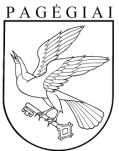 Pagėgių savivaldybės tarybasprendimasdėl PAGĖGIŲ SAVIVALDYBĖS PRIVATIZAVIMO KOMISIJOS NUOSTATŲ PATVIRTINIMO  2019 m. liepos 12 d. Nr. T1-128Pagėgiai__________________                (parašas)____________________________________                              (vardas ir pavardė)Pagėgių savivaldybės tarybasprendimasdĖl PAGĖGIŲ SAVIVALDYBĖS TARYBOS 2014 M. SPALIO 23 D. SPRENDIMO nR. t-166 „dĖL PAGĖGIŲ SAVIVALDYBĖS PRIVATIZAVIMO KOMISIJOS SUDĖTIES, KOMISIJOS DARBO NUOSTATŲ IR PRIVATIZAVIMO FONDO LĖŠŲ NAUDOJIMO TVARKOS PATVIRTINIMO“ 1.1, 1.2, 1.3, 1.6 PUNKTŲ PAKEITIMO2015 m. liepos 30 d. Nr. T- 125PagėgiaiPagėgių savivaldybės tarybasprendimasdėl PAGĖGIŲ SAVIVALDYBĖS TARYBOS 2014 M. SPALIO 23 D. SPRENDIMO NR. T-166 “DĖL PAGĖGIŲ SAVIVALDYBĖS PRIVATIZAVIMO KOMISIJOS SUDĖTIES, KOMISIJOS DARBO NUOSTATŲ IR PRIVATIZAVIMO FONDO LĖŠŲ NAUDOJIMO TVARKOS PATVIRTINIMO“ PAKEITIMO2015 m. gruodžio 17 d. Nr. T-234PagėgiaiPagėgių savivaldybės tarybasprendimasdėl PAGĖGIŲ SAVIVALDYBĖS TARYBOS 2014 M. SPALIO 23 D. SPRENDIMO NR. T-166 „DĖL PAGĖGIŲ SAVIVALDYBĖS PRIVATIZAVIMO KOMISIJOS SUDĖTIES, KOMISIJOS DARBO NUOSTATŲ IR PRIVATIZAVIMO FONDO LĖŠŲ NAUDOJIMO TVARKOS PATVIRTINIMO“ PAKEITIMO2017 m. spalio 26 d. Nr. T-146Pagėgiai